Министерство образования и науки Калужской областиГосударственное автономное профессиональное образовательное учреждениеКалужской области «Калужский колледж экономики и технологий»РАБОЧАЯ ПРОГРАММА УЧЕБНОЙ ДИСЦИПЛИНЫЕН.01 Информатика и информационные технологии в профессиональной деятельностипо программе подготовки специалистов среднего звенаспециальности43.02.14 Гостиничное делоКалуга 2021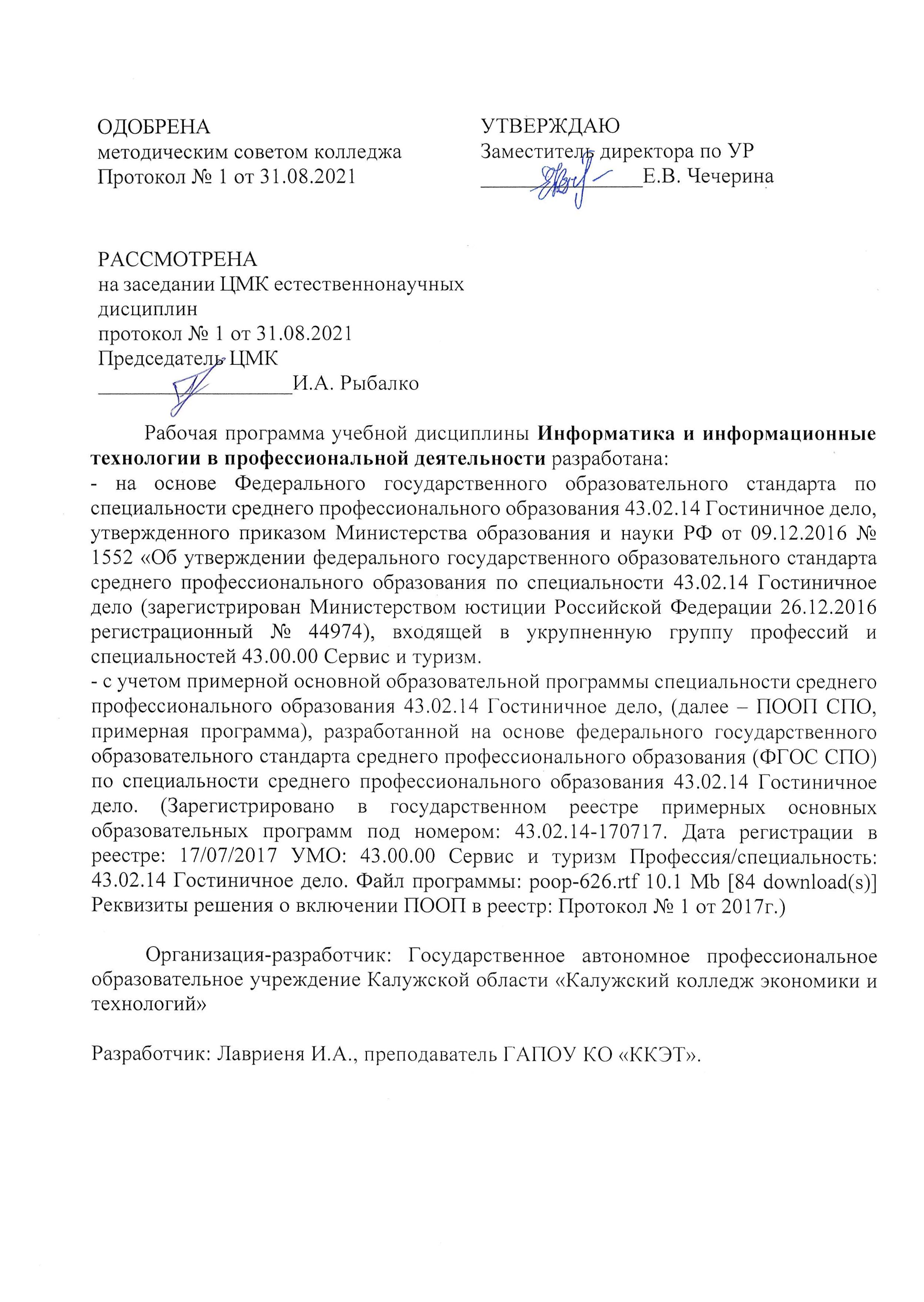 СОДЕРЖАНИЕ1 ОБЩАЯ ХАРАКТЕРИСТИКА РАБОЧЕЙ ПРОГРАММЫ УЧЕБНОЙ ДИСЦИПЛИНЫ ЕН.01 Информатика и информационные технологии в профессиональной деятельности1.1. Область применения рабочей программыРабочая программа учебной дисциплины является частью основной образовательной программы в соответствии с ФГОС СПО по специальности 43.02.14 Гостиничное дело.1.2. Цель и планируемые результаты освоения дисциплины:1.3 Личностные результаты освоения образовательной программы 2. СТРУКТУРА И СОДЕРЖАНИЕ УЧЕБНОЙ ДИСЦИПЛИНЫ2.1. Объем учебной дисциплины и виды учебной работы2.2. Тематический план и содержание учебной дисциплины 3. УСЛОВИЯ РЕАЛИЗАЦИИ ПРОГРАММЫ УЧЕБНОЙ ДИСЦИПЛИНЫ3.1. Для реализации программы учебной дисциплины должны быть предусмотрены следующие специальные помещения:Кабинет «Информатики и информационных технологий», оснащенный оборудованием: доской учебной, рабочим местом преподавателя, столами, стульями (по числу обучающихся), шкафами для хранения раздаточного дидактического материала и др.; техническими средствами (компьютером, средствами аудиовизуализации, мультимедийным проектором); персональными компьютерами (по числу обучающихся) с выходом в интернет, специализированным программным обеспечением, мультимедийными пособиями.3.2. Информационное обеспечение реализации программыДля реализации программы библиотечный фонд образовательной организации имеет печатные и/или электронные образовательные и информационные ресурсы, рекомендуемых для использования в образовательном процессе 3.2.1. Печатные издания:1. Информационные технологии в профессиональной деятельности: учеб. пособие для студ. сред. проф. образования / Е.В. Михеева. – 5-е изд., стер. – М. Информационные технологии в профессиональной деятельности: учеб. пос. для студ. сред. проф. образования /Е.В. Михеева – 5-е изд., стер., М.: Издательский центр «Академия», 2013. – 384 с.;2. Практикум по информационным технологиям в профессиональной деятельности: учеб. пособие для студ. сред. проф. образования / Е.В. Михеева. – 5-е изд., стер. - М.: Издательский центр «Академия», 2013. – 256. 3. Куприянов, Д. В. Информационное обеспечение профессиональной деятельности : учебник и практикум для СПО / Д. В. Куприянов. — М. : Издательство Юрайт, 2017. — 255 с. https://www.biblio-online.ru/viewer/1AFA0FC3-C1D5-4AD7-AA67-5375B13A415F#page/14. Ветитнев, А. М. Информационные технологии в туристской индустрии : учебник для СПО / А. М. Ветитнев, В. В. Коваленко, В. В. Коваленко. — 2-е изд., испр. и доп. — М. : Издательство Юрайт, 2017. — 402 с. — (Профессиональное образование). — ISBN 978-5-534-01695-6. https://www.biblio-online.ru/viewer/083FA846-891E-4EFC-A8CE-7A9B6AE5F77A#page/13.2.2. Электронные издания (электронные ресурсы):1. Образовательные ресурсы сети Интернет по информатике [Электронный ресурс] /Режим доступа: http://vlad-ezhov.narod.ru/zor/p6aa1.html; 2. Информатика - и информационные технологии: cайт лаборатории информатики МИОО [Электронный ресурс] /Режим доступа: http://iit.metodist.ru; 3. Интернет-университет информационных технологий (ИНТУИТ.ру) [Электронный ресурс] /Режим доступа: http://www.intuit.ru; 4. Открытые системы: издания по информационным технологиям [Электронный ресурс] /Режим доступа: http://www.osp.ru.3.2.3. Дополнительные источники (печатные издания) 1. Информационные технологии: Учебник / М.Е. Елочкин, Ю.С. Брановский, И.Д. Николаенко; Рук. авт. группы М.Е. Елочкин. - М.: Издательский центр «Академия», 2012 – 256 с.: ил. ;2. Информационные технологии в офисе: учеб. Пособие / – М.: «Академия», 2012. – 314 с. ;3. Л.Б. Левковец, Векторная графика CorelDraw – Спб: НИУ ИТОМО, 2013. – 357 с.;4. Сергей Топорков Adobe Photoshop CS в примерах – Спб.: БХВ – Петербург, 2014 – 384 с.4. КОНТРОЛЬ И ОЦЕНКА РЕЗУЛЬТАТОВ ОСВОЕНИЯ УЧЕБНОЙ ДИСЦИПЛИНЫОБЩАЯ ХАРАКТЕРИСТИКА РАБОЧЕЙ ПРОГРАММЫ УЧЕБНОЙ ДИСЦИПЛИНЫСТРУКТУРА И СОДЕРЖАНИЕ УЧЕБНОЙ ДИСЦИПЛИНЫУСЛОВИЯ РЕАЛИЗАЦИИ УЧЕБНОЙ ДИСЦИПЛИНЫКОНТРОЛЬ И ОЦЕНКА РЕЗУЛЬТАТОВ ОСВОЕНИЯ УЧЕБНОЙ ДИСЦИПЛИНЫКод ПК, ОКУменияЗнанияОК 01ОК 02ОК 03ОК 04ОК 05ОК 06ОК 07ОК 09ОК 10ОК 11пользоваться современными средствами связи и оргтехникой; обрабатывать текстовую и табличную информацию;пользоваться прикладным программным обеспечением в сфере профессиональной деятельности и владеть методами сбора, хранения и обработки информации;осуществлять поиск информации на компьютерных носителях, в локальных и глобальных информационных сетях;использовать в профессиональной деятельности различные виды программного обеспечения, применять компьютерные и телекоммуникационные средства;обеспечивать информационную безопасность;применять антивирусные средства защиты информации;осуществлять поиск необходимой информацииосновные понятия автоматизированной обработки информации; общий состав и структуру персональных компьютеров и вычислительных систем; базовые системные программные продукты в области профессиональной деятельности;состав, функции и возможности использования информационных и телекоммуникационных технологий в профессиональной деятельности; методы и средства сбора, обработки, хранения, передачи и накопления информации; технологию освоения пакетов прикладных программ; мультимедийные технологии обработки и представления информации;основные методы и приемы обеспечения информационной безопасностиЛичностные результаты реализации программы воспитания (дескрипторы)Код личностных результатов реализации программы воспитанияПортрет выпускника СПОПортрет выпускника СПООсознающий себя гражданином и защитником великой страны.ЛР 1Проявляющий активную гражданскую позицию, демонстрирующий приверженность принципам честности, порядочности, открытости, экономически активный и участвующий в студенческом и территориальном самоуправлении, в том числе на условиях добровольчества, продуктивно взаимодействующий и участвующий в деятельности общественных организаций.ЛР 2Соблюдающий нормы правопорядка, следующий идеалам гражданского общества, обеспечения безопасности, прав и свобод граждан России. Лояльный к установкам и проявлениям представителей субкультур, отличающий их от групп с деструктивным и девиантным поведением. Демонстрирующий неприятие и предупреждающий социально опасное поведение окружающих.ЛР 3Проявляющий и демонстрирующий уважение к людям труда, осознающий ценность собственного труда. Стремящийся к формированию в сетевой среде личностно и профессионального конструктивного «цифрового следа».ЛР 4Демонстрирующий приверженность к родной культуре, исторической памяти на основе любви к Родине, родному народу, малой родине, принятию традиционных ценностей   многонационального народа России.ЛР 5Проявляющий уважение к людям старшего поколения и готовность к участию в социальной поддержке и волонтерских движениях.ЛР 6Осознающий приоритетную ценность личности человека; уважающий собственную и чужую уникальность в различных ситуациях, во всех формах и видах деятельности. ЛР 7Проявляющий и демонстрирующий уважение к представителям различных этнокультурных, социальных, конфессиональных и иных групп. Сопричастный к сохранению, преумножению и трансляции культурных традиций и ценностей многонационального российского государства.ЛР 8Соблюдающий и пропагандирующий правила здорового и безопасного образа жизни, спорта; предупреждающий либо преодолевающий зависимости от алкоголя, табака, психоактивных веществ, азартных игр и т.д. Сохраняющий психологическую устойчивость в ситуативно сложных или стремительно меняющихся ситуациях.ЛР 9Заботящийся о защите окружающей среды, собственной и чужой безопасности, в том числе цифровой.ЛР 10Проявляющий уважение к эстетическим ценностям, обладающий основами эстетической культуры. ЛР 11Принимающий семейные ценности, готовый к созданию семьи и воспитанию детей; демонстрирующий неприятие насилия в семье, ухода от родительской ответственности, отказа от отношений со своими детьми и их финансового содержания.ЛР 12Личностные результаты реализации программы воспитания, определенные отраслевыми требованиями к деловым качествам личности Личностные результаты реализации программы воспитания, определенные отраслевыми требованиями к деловым качествам личности Выполняющий профессиональные навыки в сфере гостиничного дела ЛР 13Личностные результаты реализации программы воспитания, определенные министерством образования и науки Калужской области Личностные результаты реализации программы воспитания, определенные министерством образования и науки Калужской области Осознающий состояние социально-экономического и культурного-исторического развития потенциала Калужской области и содействующий его развитию.ЛР 14Проявляющий интерес к изменению регионального рынка труда.ЛР 15Демонстрирующий готовность к участию в инновационной деятельности Калужского региона.ЛР 16Выполняющий профессиональные навыки гостиничного дела с учетом специфики Калужской областиЛР 17Личностные результаты реализации программы воспитания, определенные ключевыми работодателями Личностные результаты реализации программы воспитания, определенные ключевыми работодателями Осознающий необходимость самообразования и стремящийся к профессиональному развитию по выбранной специальности.ЛР 18Использующий грамотно профессиональную документацию.ЛР 19Демонстрирующий готовность поддерживать партнерские отношения с коллегами, работать в командеЛР 20Выполняющий трудовые функции в сфере гостиничного делаЛР 21Личностные результаты реализации программы воспитания, определенные субъектами образовательного процесса Личностные результаты реализации программы воспитания, определенные субъектами образовательного процесса Демонстрирующий готовность к эффективной деятельности в рамках выбранной профессии, обладающий наличием трудовых навыковЛР 22Соблюдающий Устав и правила внутреннего распорядка, сохраняющий и преумножающий традиции и уклад образовательного учреждения, владеющий знаниями об истории колледжа, умеющий транслировать положительный опыт собственного обученияЛР 23Соблюдающий этические нормы общенияЛР 24Вид учебной работыОбъем часовСуммарная учебная нагрузка во взаимодействии с преподавателем144Самостоятельная работа8Объем образовательной программы136теоретическое обучение12лабораторные занятия -практические занятия (если предусмотрено)124курсовая работа (проект) (если предусмотрено)-контрольная работа-Промежуточная аттестация ЭкзаменНаименование разделов и темСодержание учебного материала и формы организации деятельности обучающихсяОбъем часовОсваиваемые элементы компетенций1234ВведениеСодержание учебного материала:2ОК 1-7, 9, 10ЛР 1-ЛР 12, ЛР 13-ЛР 17, ЛР 18-ЛР 21, ЛР 22-ЛР 24Цели, задачи и содержание дисциплины. Понятие информационных технологий. Виды информационных технологий. Основные этапы развития информационных технологий. Значение информационных технологий в профессиональной деятельности. 2ОК 1-7, 9, 10ЛР 1-ЛР 12, ЛР 13-ЛР 17, ЛР 18-ЛР 21, ЛР 22-ЛР 24Раздел 1Общий состав и структура ПК. Программное обеспечение ПК.14ОК 1-7, 9, 10ЛР 1-ЛР 12, ЛР 13-ЛР 17, ЛР 18-ЛР 21, ЛР 22-ЛР 24Тема 1.1Устройство ПК. Программное обеспечение ПК. Классификация программного обеспечения.Содержание учебного материала 2ОК 1-7, 9, 10ЛР 1-ЛР 12, ЛР 13-ЛР 17, ЛР 18-ЛР 21, ЛР 22-ЛР 24Тема 1.1Устройство ПК. Программное обеспечение ПК. Классификация программного обеспечения.Архитектура персонального компьютера.Состав и структура персональных ЭВМ и вычислительных систем. Характеристика основных устройств ПК. Основные комплектующие системного блока и их характеристики. Кодирование информации, единицы измерения информации. Структура хранения информации в ПК.2ОК 1-7, 9, 10ЛР 1-ЛР 12, ЛР 13-ЛР 17, ЛР 18-ЛР 21, ЛР 22-ЛР 24Тема 1.2.Операционные системы, виды операционных систем их основные характеристики и функции. Содержание учебного материала 2ОК 1-7, 9, 10ЛР 1-ЛР 12, ЛР 13-ЛР 17, ЛР 18-ЛР 21, ЛР 22-ЛР 24Тема 1.2.Операционные системы, виды операционных систем их основные характеристики и функции. Понятие операционной системы. Состав операционной системы. Виды операционных систем. Функциональные назначения операционных систем. Средства хранения и переноса информации. История создания и развития ОС.2ОК 1-7, 9, 10ЛР 1-ЛР 12, ЛР 13-ЛР 17, ЛР 18-ЛР 21, ЛР 22-ЛР 24Тема 1.3.Информационные и коммуникационные технологииСодержание учебного материала ОК 1-7, 9, 10ЛР 1-ЛР 12, ЛР 13-ЛР 17, ЛР 18-ЛР 21, ЛР 22-ЛР 24Тема 1.3.Информационные и коммуникационные технологииОсновные понятия, классификация и структура автоматизированных информационных систем. Классификация информационных систем. Глобальная сеть Интернет. История создания Всемирная паутина. Поисковые системы.ОК 1-7, 9, 10ЛР 1-ЛР 12, ЛР 13-ЛР 17, ЛР 18-ЛР 21, ЛР 22-ЛР 24Тема 1.3.Информационные и коммуникационные технологииТематика практических занятий8ОК 1-7, 9, 10ЛР 1-ЛР 12, ЛР 13-ЛР 17, ЛР 18-ЛР 21, ЛР 22-ЛР 24Тема 1.3.Информационные и коммуникационные технологииОсновы работы в Глобальной сети Интернет. Работа с различными поисковыми системами. Создание электронного журнала специальности Гостиничное дело.8ОК 1-7, 9, 10ЛР 1-ЛР 12, ЛР 13-ЛР 17, ЛР 18-ЛР 21, ЛР 22-ЛР 24Тема 1.3.Информационные и коммуникационные технологииСамостоятельная работа обучающихся Работа над учебным материалом, ответы на контрольные вопросы. Подготовка рефератов по теме: Глобальная сеть. История создания2ЛР 1-ЛР 12, ЛР 13-ЛР 17, ЛР 18-ЛР 21, ЛР 22-ЛР 24Раздел 2Базовые системные программные продукты и пакеты прикладных программ в области профессиональной деятельности108Тема 2.1Технология обработки текстовой информацииСодержание учебного материала ОК 1-7, 9, 10ЛР 1-ЛР 12, ЛР 13-ЛР 17, ЛР 18-ЛР 21, ЛР 22-ЛР 24Тема 2.1Технология обработки текстовой информацииТекстовые редакторы как один из пакетов прикладного программного обеспечения, общие сведения о редактировании текстов. Основы конвертирования текстовых файлов Оформление страниц документов, формирование оглавлений. Расстановка колонтитулов, нумерация страниц, буквица. Шаблоны и стили оформления. Работа с таблицами и рисунками в тексте. Водяные знаки в тексте. Слияние документов. Издательские возможности редактора.ОК 1-7, 9, 10ЛР 1-ЛР 12, ЛР 13-ЛР 17, ЛР 18-ЛР 21, ЛР 22-ЛР 24Тема 2.1Технология обработки текстовой информацииТематика практических занятий 24ОК 1-7, 9, 10ЛР 1-ЛР 12, ЛР 13-ЛР 17, ЛР 18-ЛР 21, ЛР 22-ЛР 24Тема 2.1Технология обработки текстовой информацииСоздание и редактирование документа с помощью текстового редактора MS WORD. Форматирование документа с помощью текстового редактора MS WORD. Работа с таблицами в MS WORD. Основные приемы работы с шаблонами, колонками, списками. Графические объекты в MS WORD. Создание схем. Сложные схемы. Гипертекст. Создание гиперссылок, закладок.Создание резюме. Правила оформления. Создание структурированного документа. Оформление содержания. Создание комбинированных документов24ОК 1-7, 9, 10ЛР 1-ЛР 12, ЛР 13-ЛР 17, ЛР 18-ЛР 21, ЛР 22-ЛР 24Тема 2.1Технология обработки текстовой информацииСамостоятельная работа обучающихся Работа над учебным материалом, ответы на контрольные вопросы. Подготовка рефератов по теме: Настольные издательские системы2ОК 1-7, 9, 10ЛР 1-ЛР 12, ЛР 13-ЛР 17, ЛР 18-ЛР 21, ЛР 22-ЛР 24Тема 2.2Технология обработки графической информацииСодержание учебного материала 2ОК 1-7, 9, 10ПК 6.1-6.3 ЛР 1-ЛР 12, ЛР 13-ЛР 17, ЛР 18-ЛР 21, ЛР 22-ЛР 24Тема 2.2Технология обработки графической информацииОсновы компьютерной графики. Форматы графических файлов. Способы получения графических изображений – рисование, оптический (сканирование). Растровые и векторные графические редакторы. Прикладные программы для обработки графической информации Прикладные программы для обработки графической информации (Paint, Adobe Photoshop)2ОК 1-7, 9, 10ПК 6.1-6.3 ЛР 1-ЛР 12, ЛР 13-ЛР 17, ЛР 18-ЛР 21, ЛР 22-ЛР 24Тема 2.2Технология обработки графической информацииТематика практических занятий 12ОК 1-7, 9, 10ПК 6.1-6.3 ЛР 1-ЛР 12, ЛР 13-ЛР 17, ЛР 18-ЛР 21, ЛР 22-ЛР 24Тема 2.2Технология обработки графической информацииСоздание графических объектов. Обработка графических объектов. Основы компьютерного дизайна в профессиональной деятельности. 12ОК 1-7, 9, 10ПК 6.1-6.3 ЛР 1-ЛР 12, ЛР 13-ЛР 17, ЛР 18-ЛР 21, ЛР 22-ЛР 24Тема 2.3 Компьютерные презентации Содержание учебного материала ОК 1-7, 9, 10ЛР 1-ЛР 12, ЛР 13-ЛР 17, ЛР 18-ЛР 21, ЛР 22-ЛР 24Тема 2.3 Компьютерные презентации Формы компьютерных презентаций. Графические объекты, таблицы и диаграммы как элементы презентации. Общие операции со слайдами. Выбор дизайна, анимация, эффекты, звуковое сопровождениеОК 1-7, 9, 10ЛР 1-ЛР 12, ЛР 13-ЛР 17, ЛР 18-ЛР 21, ЛР 22-ЛР 24Тема 2.3 Компьютерные презентации Тематика практических занятий 10ОК 1-7, 9, 10ЛР 1-ЛР 12, ЛР 13-ЛР 17, ЛР 18-ЛР 21, ЛР 22-ЛР 24Тема 2.3 Компьютерные презентации Подготовка презентаций в программе Power Point. Использование Power Point для создания портфолио по профессии. Создание презентаций по современным трендам.10ОК 1-7, 9, 10ЛР 1-ЛР 12, ЛР 13-ЛР 17, ЛР 18-ЛР 21, ЛР 22-ЛР 24Тема 2.4Технологии обработки числовой информации в профессиональной деятельности Содержание учебного материала 2ОК 1-7, 9, 10ЛР 1-ЛР 12, ЛР 13-ЛР 17, ЛР 18-ЛР 21, ЛР 22-ЛР 24Тема 2.4Технологии обработки числовой информации в профессиональной деятельности Электронные таблицы, базы и банки данных, их назначение, использование в информационных системах профессионального назначения. Расчетные операции, статистические и математические функции. Решение задач линейной и разветвляющейся структуры в ЭТ. Связь листов таблицы. Дополнительные возможности EXCEL.2ОК 1-7, 9, 10ЛР 1-ЛР 12, ЛР 13-ЛР 17, ЛР 18-ЛР 21, ЛР 22-ЛР 24Тема 2.4Технологии обработки числовой информации в профессиональной деятельности Тематика практических занятий18                                                ОК 1-7, 9, 10ЛР 1-ЛР 12, ЛР 13-ЛР 17, ЛР 18-ЛР 21, ЛР 22-ЛР 24Тема 2.4Технологии обработки числовой информации в профессиональной деятельности Электронные таблицы Excel. Интерфейс. Основные приемы работы с Excel. Автозаполнение. Форматирование таблиц. Ввод и редактирование элементарных формул. Вставка и редактирование элементарных функций. Проведение вычислений в Excel. Абсолютные и относительные ссылки. Создание графиков и диаграмм. 18                                                ОК 1-7, 9, 10ЛР 1-ЛР 12, ЛР 13-ЛР 17, ЛР 18-ЛР 21, ЛР 22-ЛР 24Тема 2.4Технологии обработки числовой информации в профессиональной деятельности Тематика практических занятий 10ОК 1-7, 9, 10ЛР 1-ЛР 12, ЛР 13-ЛР 17, ЛР 18-ЛР 21, ЛР 22-ЛР 24Тема 2.4Технологии обработки числовой информации в профессиональной деятельности База данных ACCESS. Основные типы данных. Объекты, атрибуты и связи. Формирование запроса-выборки. Создание базы данных в ACCESS. Создание таблицы, запроса. Создание формы, отчета в ACCESS.10ОК 1-7, 9, 10ЛР 1-ЛР 12, ЛР 13-ЛР 17, ЛР 18-ЛР 21, ЛР 22-ЛР 24Тема 2.5Пакеты прикладных программ в области профессиональной деятельности Содержание учебного материала2ОК 1-7, 9, 10ЛР 1-ЛР 12, ЛР 13-ЛР 17, ЛР 18-ЛР 21, ЛР 22-ЛР 24Тема 2.5Пакеты прикладных программ в области профессиональной деятельности Функциональное назначение прикладных программ (например: 1-С Гостиница). Способы формирования запросов при обращении к базе данных. Ввод, редактирование и хранение данных. 2ОК 1-7, 9, 10ЛР 1-ЛР 12, ЛР 13-ЛР 17, ЛР 18-ЛР 21, ЛР 22-ЛР 24Тема 2.5Пакеты прикладных программ в области профессиональной деятельности Составление и получение отчетов о деятельности салона. Работа с базами данных клиентов. Создание коллажей и эскизов профессиональной направленности. Создание презентаций по профессиональной тематике. 2ОК 1-7, 9, 10ЛР 1-ЛР 12, ЛР 13-ЛР 17, ЛР 18-ЛР 21, ЛР 22-ЛР 24Тема 2.5Пакеты прикладных программ в области профессиональной деятельности Тематика практических занятий 8ОК 1-7, 9, 10ЛР 1-ЛР 12, ЛР 13-ЛР 17, ЛР 18-ЛР 21, ЛР 22-ЛР 24Тема 2.5Пакеты прикладных программ в области профессиональной деятельности Работа по созданию клиентской базы. Расчет прибыли, расхода, закупок. Расчет заработной платы сотрудников. 8ОК 1-7, 9, 10ЛР 1-ЛР 12, ЛР 13-ЛР 17, ЛР 18-ЛР 21, ЛР 22-ЛР 24Тема 2.6 Информационно-поисковые системыСодержание учебного материала2ОК 1-7, 9, 10ЛР 1-ЛР 12, ЛР 13-ЛР 17, ЛР 18-ЛР 21, ЛР 22-ЛР 24Тема 2.6 Информационно-поисковые системыСправочно-правовые системы. СПС «Консультант Плюс». Основы автоматизированного поиска и отбора информации.2ОК 1-7, 9, 10ЛР 1-ЛР 12, ЛР 13-ЛР 17, ЛР 18-ЛР 21, ЛР 22-ЛР 24Тема 2.6 Информационно-поисковые системыТематика практических занятий6ОК 1-7, 9, 10ЛР 1-ЛР 12, ЛР 13-ЛР 17, ЛР 18-ЛР 21, ЛР 22-ЛР 24Тема 2.6 Информационно-поисковые системыИнтерфейс программы СПС «Консультант Плюс». Быстрый поиск, карточка поиска. Поиск и оформление документов. Кодексы. Решение ситуационных задач6ОК 1-7, 9, 10ЛР 1-ЛР 12, ЛР 13-ЛР 17, ЛР 18-ЛР 21, ЛР 22-ЛР 24Тема 2.7Технология создания публикацийСодержание учебного материалаОК 1-7, 9, 10ЛР 1-ЛР 12, ЛР 13-ЛР 17, ЛР 18-ЛР 21, ЛР 22-ЛР 24Тема 2.7Технология создания публикацийПрограмма публикаций MS Publisher. Основные приемы работы с программой публикаций MS PublisherОК 1-7, 9, 10ЛР 1-ЛР 12, ЛР 13-ЛР 17, ЛР 18-ЛР 21, ЛР 22-ЛР 24Тема 2.7Технология создания публикацийТематика практических занятий10ОК 1-7, 9, 10ЛР 1-ЛР 12, ЛР 13-ЛР 17, ЛР 18-ЛР 21, ЛР 22-ЛР 24Тема 2.7Технология создания публикацийИнтерфейс программы MS Publisher. Основные приемы работы с программой публикаций MS Publisher. Создание публикаций профессиональной направленности (буклет гостиницы, визитка, приглашение и т.д.)10ОК 1-7, 9, 10ЛР 1-ЛР 12, ЛР 13-ЛР 17, ЛР 18-ЛР 21, ЛР 22-ЛР 24Раздел 3Возможности использования информационных и телекоммуникационных технологий в профессиональной деятельности и информационная безопасность20Тема 3.1Компьютерные сети, сеть Интернет Содержание учебного материала	ОК 1-7, 9, 10ЛР 1-ЛР 12, ЛР 13-ЛР 17, ЛР 18-ЛР 21, ЛР 22-ЛР 24Тема 3.1Компьютерные сети, сеть Интернет Классификация сетей по масштабам, топологии, архитектуре и стандартам. Среда передачи данных. Типы компьютерных сетей. Эталонная модель OSI. Преимущества работы в локальной сети. Технология World Wide Web. Браузеры. Адресация ресурсов, навигация. Настройка Internet Explorer. Электронная почта и телеконференции. Мультимедиа технологии и электронная коммерция в Интернете. Основы языка гипертекстовой разметки документов. Форматирование текста и размещение графики. Гиперссылки, списки, формы. Инструментальные средства создания Web-страниц. ОК 1-7, 9, 10ЛР 1-ЛР 12, ЛР 13-ЛР 17, ЛР 18-ЛР 21, ЛР 22-ЛР 24Тема 3.1Компьютерные сети, сеть Интернет Тематика практических занятий8ОК 1-7, 9, 10ЛР 1-ЛР 12, ЛР 13-ЛР 17, ЛР 18-ЛР 21, ЛР 22-ЛР 24Тема 3.1Компьютерные сети, сеть Интернет Электронная почта. Мультимедиа технологии. Создание Web-страницы салона.8ОК 1-7, 9, 10ЛР 1-ЛР 12, ЛР 13-ЛР 17, ЛР 18-ЛР 21, ЛР 22-ЛР 24Тема 3.1Компьютерные сети, сеть Интернет Самостоятельная работа обучающихся (при наличии указывается тематика и содержание домашних заданий)Разработка проекта Web-страницы современного салона красоты2ОК 1-7, 9, 10ЛР 1-ЛР 12, ЛР 13-ЛР 17, ЛР 18-ЛР 21, ЛР 22-ЛР 24Тема 3.2Основы информационной и технической компьютерной безопасностиСодержание учебного материала		ОК 1-7, 9, 10ЛР 1-ЛР 12, ЛР 13-ЛР 17, ЛР 18-ЛР 21, ЛР 22-ЛР 24Тема 3.2Основы информационной и технической компьютерной безопасностиИнформационная безопасность. Классификация средств защиты. Программно-технический уровень защиты. Защита жесткого диска. Защита от компьютерных вирусов. Виды компьютерных вирусов Организация безопасной работы с компьютерной техникой.ОК 1-7, 9, 10ЛР 1-ЛР 12, ЛР 13-ЛР 17, ЛР 18-ЛР 21, ЛР 22-ЛР 24Тема 3.2Основы информационной и технической компьютерной безопасностиТематика практических занятий8ОК 1-7, 9, 10ЛР 1-ЛР 12, ЛР 13-ЛР 17, ЛР 18-ЛР 21, ЛР 22-ЛР 24Тема 3.2Основы информационной и технической компьютерной безопасностиОрганизация безопасной работы с компьютерной техникой.8ОК 1-7, 9, 10ЛР 1-ЛР 12, ЛР 13-ЛР 17, ЛР 18-ЛР 21, ЛР 22-ЛР 24Тема 3.2Основы информационной и технической компьютерной безопасностиКонтрольная работа 8ОК 1-7, 9, 10ЛР 1-ЛР 12, ЛР 13-ЛР 17, ЛР 18-ЛР 21, ЛР 22-ЛР 24Тема 3.2Основы информационной и технической компьютерной безопасностиСамостоятельная работа обучающихся (при наличии указывается тематика и содержание домашних заданий)Подготовка компьютерных презентаций по темам: Классификация средств защиты, Установка паролей на документ, Программно-технический уровень защиты, Защита от компьютерных вирусов2ОК 1-7, 9, 10ЛР 1-ЛР 12, ЛР 13-ЛР 17, ЛР 18-ЛР 21, ЛР 22-ЛР 24Всего:Всего:144Результаты обученияКритерии оценкиФормы и методы оценкиЗнания: основных понятий автоматизированной обработки информации; общего состава и структуры персональных компьютеров и вычислительных систем; базовых системных программных продуктов в области профессиональной деятельности;состава, функций и возможностей использования информационных и телекоммуникационных технологий в профессиональной деятельности; методов и средств сбора, обработки, хранения, передачи и накопления информации; основных методов и приемов обеспечения информационной безопасности Полнота ответов, точность формулировок, не менее 75% правильных ответов.Не менее 75% правильных ответов.Актуальность темы, адекватность результатов поставленным целям, полнота ответов, точность формулировок, адекватность применения профессиональной терминологииТекущий контрольпри проведении:-письменного/устного опроса;-тестирования;-оценки результатов самостоятельной работы (докладов, рефератов, теоретической части проектов, учебных исследований и т.д.)Промежуточная аттестацияв форме дифференцированного зачета в виде: -письменных/ устных ответов, -тестированияУмения:пользоваться современными средствами связи и оргтехникой; обрабатывать текстовую и табличную информацию;использовать технологии сбора, размещения, хранения, накопления, преобразования и передачи данных в профессионально ориентированных информационных системах;использовать в профессиональной деятельности различные виды программного обеспечения, применять компьютерные и телекоммуникационные средства;обеспечивать информационную безопасность;применять антивирусные средства защиты информации;осуществлять поиск необходимой информацииПравильность, полнота выполнения заданий, точность формулировок, точность расчетов, соответствие требованиямАдекватность, оптимальность выбора способов действий, методов, техник, последовательностей действий и т.д. Точность оценки, самооценки выполненияСоответствие требованиям инструкций, регламентов Рациональность действий и т.д.Текущий контроль:- экспертная оценка демонстрируемых умений, выполняемых действий, защите отчетов по практическим занятиям;- оценка заданий для самостоятельной работы, Промежуточная аттестация:- экспертная оценка выполнения практических заданий на зачете 